План-конспект занятияпедагога дополнительного образования Ляпиной Альбины НиколаевныОбъединение: коллектив современного танца «Энергия»Программа: «Мир танца».Группа: 03-105 Дата: 19.12.2022.Время: 14.30-16.00Тема: «Классический танец. Основы классического танца».Цель занятия: формирование и развитие, по средствам классического танца пластичности, координации движений и танцевальности. Ход занятия.Вводная часть - разминка:1.Выполните разминку: - упражнения для головы: 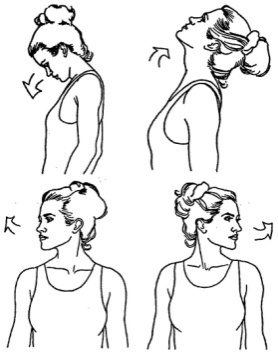 наклоны крестом (4 повтора), круговое вращение (4 повтора в каждую сторонупоочередно), повороты (8 повторов в каждую сторону поочередно);    - упражнения для плеч: 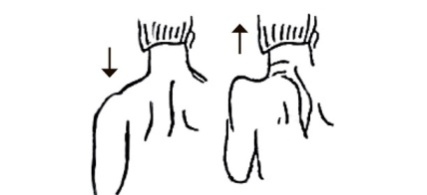     поднимание-опускание (8 повторов),     вращение вперед-назад (4 повтора в каждую сторону    поочередно);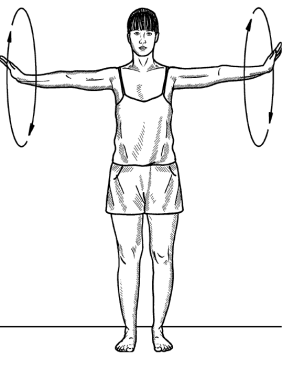               - упражнения для рук:               вращение кистями по 4 раза вперед-назад (4 повтора в              каждую сторону поочередно),                 вращение предплечьями по 4 раза вперед-назад (4 повтора               в каждую сторону поочередно),               вращение всей рукой по 4 раза вперед-назад (4 повтора в               каждую сторону поочередно);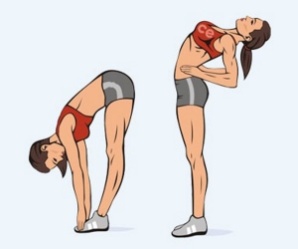          - упражнения для корпуса:          наклоны вперед-назад (8 повторов в каждую сторону          поочередно), 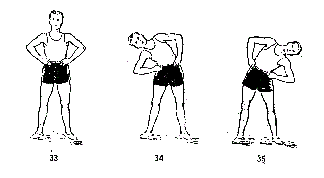        наклоны в сторону по 3 раза (8 повторов в каждую сторону       поочередно);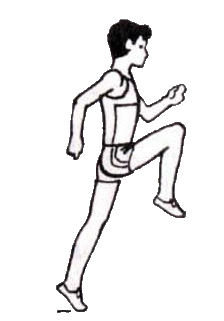           - упражнения для ног:           бег «лошадки» на месте (4 «восьмерки» (32 счета)), 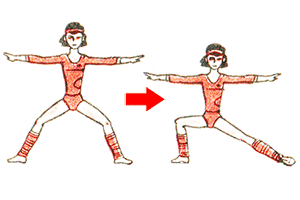     перемещение с одной ноги на другую в приседе                          («разножка») (8 повторов в каждую сторону поочередно).Упражнения стретч-характера: - шпагаты правый, левый, поперечный по 5 минут каждый.Основная частьПостановка корпуса, рук и ног по позициям.https://youtu.be/2htp_a2yTwo Задания после просмотра видеоматериала:- посмотрите внимательно видео и повторите. - разучивайте движения в медленном темпе, пока не запомните. - повторите несколько раз, стараясь сохранить правильность положения рук и ног.Повторение движений танца «Переполох».3. Заключительная часть:- расслабление лежа на спине.Домашнее задание: - повторение и закрепление позиций в руках и ногах;- отработка танцевальных связок.Обратная связь  metodistduz@mail.ru для Ляпиной А.Н.